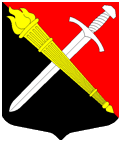 АДМИНИСТРАЦИЯМуниципальное образование Тельмановское сельское поселение Тосненского района Ленинградской областиП О С Т А Н О В Л Е Н И Е«10» июня 2022  г.                                                                           № 114Об утверждении новой редакции муниципальной программы «Формирование комфортной городской среды на территории муниципального образования Тельмановское сельское поселение Тосненского района Ленинградской области»В соответствии с Федеральным законом от 6 октября 2003 года № 131-ФЗ «Об общих принципах организации местного самоуправления в Российской Федерации», постановлением Правительства РФ от 10.02.2017 № 169 «Об утверждении правил предоставления и распределения субсидий из федерального бюджета бюджетам субъектов РФ на поддержку государственных программ субъектов РФ и муниципальных программ формирования современной городской среды» в рамках реализации приоритетного проекта «Формирование комфортной городской среды», 
в целях достижения контрольных показателей и повышения показателя эффективности муниципальной программы администрация муниципального образования Тельмановское сельское поселение Тосненского района Ленинградской областиПОСТАНОВЛЯЕТ:1.Утвердить новую редакцию муниципальной программы «Формирование комфортной городской среды на территории муниципального образования Тельмановское сельское поселение Тосненского района Ленинградской области» (редакция на 2022-2024 годы) (приложение).2. Настоящее постановление вступает в силу с момента подписания.3.Контроль исполнения настоящего решения возложить на заместителя главы администрации Лапшина А.В.Глава администрации                                                                   С.А. Приходько Приложение к постановлению администрации МО Тельмановское СП от 10.06.2022 г. № 114МУНИЦИПАЛЬНАЯ ПРОГРАММА«Формирование комфортной городской среды на территории муниципального образования Тельмановское сельское поселение Тосненского района Ленинградской области»(новая редакция на 2022-2024 годы)2022 г.* в части получения субсидии из средств областного  бюджета Ленинградской области, бюджета Российской Федерации на софинансирование для реализацию мероприятий муниципальной программы в рамках подпрограммы "Формирование комфортной городской среды" государственной программы Ленинградской области на соответствующий год2. Общая характеристика сферы реализации муниципальной программы, основные проблемы муниципальной программыОдним из основных направлений деятельности Администрации муниципального образования Тельмановское сельское поселение Тосненского района Ленинградской области, в соответствии с требованиями Федерального закона от 6 октября 2003 года № 131-ФЗ «Об общих принципах организации местного самоуправления в Российской Федерации», является решение вопросов благоустройства территории, создание современной городской среды, как одного из составляющих элементов комплексного развития территории муниципального образования Тельмановское сельское  поселение.Благоустройство территорий в муниципальном образовании Тельмановское сельское поселение Тосненского района Ленинградской области (далее – МО Тельмановское СП) является одним из наиболее эффективных инструментов повышения привлекательности поселения в целом и отдельных его населенных пунктов для проживания, работы и проведения свободного времени. Задачей социально-экономического развития МО Тельмановское СП является повышение качества муниципальной среды для создания комфортных и безопасных условий проживания жителей поселения и его гостей.Повышение уровня благоустройства территории МО Тельмановское СП стимулирует позитивные тенденции в социально-экономическом развитии и, как следствие, повышение качества жизни населения.Имеющиеся объекты благоустройства, расположенные на территории МО Тельмановское СП, не обеспечивают в полной мере растущие потребности и не удовлетворяют современным требованиям, предъявляемым к качеству среды проживания, а уровень их износа продолжает увеличиваться.Недостаточный уровень благоустройства территории поселения вызывает дополнительную социальную напряженность в обществе. Основным принципом формирования комфортной городской среды является комплексный подход при создании эффективной системы благоустройства, в том числе за счет реализации мероприятий по благоустройству дворовых территорий многоквартирных домов и общественных  территорий.Уровень благоустройства определяет комфортность проживания граждан и является одной из проблем, требующих каждодневного внимания и эффективных решений, включающих комплекс мероприятий по инженерной подготовке и обеспечению безопасности, озеленению и устройству покрытий, освещению, размещению малых архитектурных форм. Проведение  мероприятий по благоустройству дворовых и общественных территорий должно осуществляться с учетом необходимости обеспечения физической, пространственной и информационной доступности зданий, сооружений, дворовых и общественных территорий для инвалидов и других маломобильных групп населения.Для нормального функционирования сельского поселения большое значение имеет инженерное благоустройство дворовых территорий многоквартирных домов. В настоящее время на многих дворовых территориях имеется ряд недостатков: отсутствуют скамейки, урны, беседки, состояние детских игровых площадок неудовлетворительное, дорожное покрытие разрушено, утрачен внешний облик газонов. Существуют территории, требующие комплексного благоустройства, включающего в себя ремонт и замену детского оборудования, установку элементов малых архитектурных форм, устройство пешеходных дорожек, реконструкцию элементов озеленения (газоны, клумбы). Во многих дворах отмечается недостаточное количество стоянок для личного транспорта, в других они отсутствуют. Дворовые территории многоквартирных домов и проезды к дворовым территориям являются важнейшей составной частью транспортной системы. От уровня транспортно-эксплуатационного состояния дворовых территорий и проездов во многом зависит качество жизни населения. Без благоустройства дворов благоустройство поселка не может носить комплексный характер и эффективно влиять на повышение качества жизни населения. Поэтому необходимо продолжать целенаправленную работу по благоустройству дворовых территорий.В рамках Программы планируется реализовать мероприятия, направленные на развитие современной городской среды на территории МО «Тельмановское сельское поселение», в том числе выполнить работы по благоустройству дворовых территорий многоквартирных домов и общественных территорий. Площадь дворовых территорий многоквартирных домов, нуждающихся в благоустройстве, от общего количества таких территорий составляет 70 %. Текущее состояние дворовых территорий не соответствует современным требованиям благоустройства. Обусловлено это нормами Градостроительного и Жилищного кодексов Российской Федерации, а именно из-за отсутствия: освещения, мест для проведения досуга и отдыха разным группам населения, малых архитектурных форм и.т.д. Оценка уровня благоустроенности дворовых территорий многоквартирных домов МО Тельмановское СП, после проведения инвентаризации и составления Паспортов этих территорий – не благоустроенная.Доля площади общественных территорий, нуждающихся в благоустройстве составляет 90 %.Оценка уровня благоустроенности общественных территорий, после проведения инвентаризации и составления Паспортов этих территорий – не благоустроенная.Существующее положение обусловлено рядом факторов: введением новых современных требований к благоустройству и содержанию дворовых и общественных территорий МО Тельмановское СП, отсутствием комплексного подхода к решению проблемы формирования и обеспечения среды, комфортной и благоприятной для проживания населения.Благоустройство, как дворовых, так и общественных территорий МО Тельмановское СП невозможно осуществлять без комплексного подхода. При выполнении работ по благоустройству необходимо учитывать мнение жителей и сложившуюся инфраструктуру дворовых и общественных территорий для определения функциональных зон и выполнения других мероприятий.Комплексное благоустройство территорий позволит обеспечить комфортное и благоприятное как проживание населения, так и нахождение населения в местах массового пребывания.	Важнейшей задачей органа местного самоуправления МО Тельмановское СП является формирование и обеспечение комфортной и благоприятной среды дворовых и общественных территорий для населения.Существенное влияние на архитектурный и эстетический облик МО Тельмановское СП оказывают общественные территории, к которым относятся парки, скверы, набережные, пешеходные зоны, площадки и другие места массового посещения. Творчески оформленные общественные территории с активным использованием растительных компонентов формируют благоприятную среду для населения, выполняют рекреационные и санитарно-защитные функции, являются важным условием инвестиционной привлекательности муниципального образования. Дворовые территории многоквартирных домов являются многофункциональными зонами, предназначенными для прогулок населения, игровой зоной, территорией для занятий спортом и местом временного хранения транспортных средств.Необходимо рациональное и оптимальное разграничение дворовой территории с установленным функциональным назначением, безопасностью всех элементов. От уровня транспортно-эксплуатационного состояния дворовых территорий многоквартирных домов и проездов к дворовым территориям во многом зависит качество жизни населения. На сегодняшний день объекты благоустройства дворов жилищного фонда не обеспечивают в полной мере современный уровень комфорта жителей.Значительная часть асфальтобетонного покрытия внутридомовых проездов имеет высокую степень износа. Несоблюдение сроков службы дорожных покрытий увеличивает объемы разрушения асфальтобетонного покрытия и не дает необходимого эффекта в сохранении дворовых территорий многоквартирных домов и проездов к дворовым территориям многоквартирных домов. К решению проблем благоустройства дворовых территорий и наиболее посещаемых территорий общего пользования необходим программно - целевой подход, так как без комплексной системы благоустройства сельского поселения невозможно добиться каких-либо значимых результатов в обеспечении комфортных условий для деятельности и отдыха жителей. Эти проблемы не могут быть решены в пределах одного финансового года, поскольку требуют значительных бюджетных расходов.  Для их решения требуется участие не только органов местного самоуправления, но и государственных органов, а также организаций различных форм собственности, осуществляющих свою деятельность на территории МО Тельмановское СП.Конкретная деятельность по выходу из сложившейся ситуации, связанная с планированием и организацией работ по вопросам улучшения благоустройства, санитарного состояния территории сельского поселения, создания комфортных условий проживания населения будет осуществляться в рамках муниципальной программы «Формирование комфортной городской среды на 2019-2024 годы».Применение программного метода позволит поэтапно осуществлять комплексное благоустройство дворовых территории и территорий общего пользования с учетом мнения граждан, а именно: - повысит уровень планирования и реализации мероприятий по благоустройству (сделает их современными, эффективными, оптимальными, открытыми, востребованными гражданами); - запустит реализацию механизма поддержки мероприятий по благоустройству, инициированных гражданами; - запустит механизм финансового и трудового участия граждан и организаций в реализации мероприятий по благоустройству; - сформирует инструменты общественного контроля за реализацией мероприятий по благоустройству на территории МО Тельмановское СП. 2.2. Характеристика основных мероприятий муниципальной программыВ ходе реализации Программы предусматривается организация и проведение основного мероприятия - формирование современной городской среды, которое включает в себя:4.1. Благоустройство дворовых территорий.Данное мероприятие будет направлено на благоустройство дворов многоквартирных домов исходя из минимального и дополнительного перечня работ по благоустройству территорий многоквартирных домов.Минимальный перечень работ включает в себя:- ремонт дворовых проездов;- ремонт элементов освещения дворовых территорий;- установку скамеек;- установку урн для мусора. Дополнительный перечень включает в себя:- оборудование детских и спортивных площадок;- оборудование автомобильных парковок;- озеленение территорий;- оборудование площадок для сбора коммунальных отходов, включая раздельный сбор отходов;- устройство и ремонт ограждений различного функционального назначения;- устройство и ремонт дворовых тротуаров и пешеходных дорожек;- устройство пандуса;- устройство водоотводных лотков. 2. Благоустройство общественных территорий.Благоустройство наиболее посещаемых общественных территорий (мест массового посещения людей) подразумевает: ремонт асфальтобетонного покрытия тротуара (укладка плитки), установка бордюрного камня, устройство освещения, установка скамеек и урн для мусора, ремонт ограждений, устройство водоотводных лотков, установка игровых элементов, устройство ограждений, ремонт и реставрация стел. Общественные территории, подлежащие благоустройству в 2022 - 2027 годы в рамках данной программы, с перечнем видов работ, планируемых к выполнению, отбираются с учетом результатов общественного обсуждения. Перечень дворовых территорий многоквартирных домов, общественных территорий, подлежащих благоустройству в 2022 – 2027 годы.Адресный перечень дворовых территорий и наиболее посещаемых общественных территорий формируется по результатам поступивших предложений заинтересованных лиц.По каждой дворовой территории, местам массового посещения людей включенных в муниципальную программу, подготавливаются и утверждаются (с учетом обсуждения с представителями заинтересованных лиц) дизайн – проекты в соответствии с Порядком разработки, обсуждения с заинтересованными лицами и утверждения дизайн-проектов благоустройства дворовых территорий, мест массового посещения людей,  включаемых в муниципальную программу  «Формирование современной городской среды на территории МО Тельмановское СП на 2022-2027 годы».Мероприятия по благоустройству территории МО Тельмановское СП в рамках Программы выполняются с учетом потребностей инвалидов и маломобильных групп населения и направлены на формирование условий для беспрепятственного доступа инвалидов и других маломобильных групп населения к общественным территориям и дворовым территориям многоквартирных домов. Организации всех форм собственности и индивидуальные предприниматели, осуществляющие деятельность на территории МО Тельмановское СП, а также жители МО Тельмановское СП могут принять участие в осуществлении мероприятий по благоустройству, как непосредственным участием в проведении вышеуказанных работ, так и путём их софинансирования.2.3. Подпрограммы муниципальной программыПодпрограмм нет.2.4. Цели и задачи муниципальной программыЦелью Программы является повышение качества и комфорта городской среды на территории МО Тельмановское СП. Достижение цели обеспечивается за счет решения задач Программы. В рамках муниципальной программы необходимо решить следующие задачи:Повышение уровня благоустройства дворовых территорий многоквартирных домов МО Тельмановское СП.Повышение уровня благоустройства общественных территорий МО Тельмановское СП.Целевым показателем результативности реализации Программы является - количество благоустроенных территорий.Сведения о показателях (индикаторах) муниципальной программы приведены в таблице 1.В результате реализации муниципальной программы планируется достичь повышения удовлетворенности населения уровнем благоустроенности дворовых территорий и общественных территорий. Реализация муниципальной программы должна привести к созданию современной среды обитания и жизнедеятельности населения МО Тельмановское СП, должен сложиться качественно новый уровень состояния сферы благоустройства.3. Планируемые результаты муниципальной программы4. Обоснование финансовых ресурсов, необходимых для реализации мероприятий муниципальной программымуниципального образования Тельмановское сельское поселение Тосненского района Ленинградской области «Формирование комфортной городской среды на территории муниципального образования Тельмановское сельское поселение Тосненского района Ленинградской области»5. Перечень мероприятий муниципальной программы муниципального образования Тельмановское сельское поселение Тосненского района Ленинградской области «Формирование комфортной городской среды на территории муниципального образования Тельмановское сельское поселение Тосненского района Ленинградской области»В ходе реализации Программы предусматривается организация и проведение основного мероприятия - формирование современной городской среды, которое включает в себя:1. Благоустройство дворовых территорий.Данное мероприятие будет направлено на благоустройство дворов многоквартирных домов исходя из минимального и дополнительного перечня работ по благоустройству территорий многоквартирных домов.Минимальный перечень работ включает в себя:- ремонт дворовых проездов;- ремонт элементов освещения дворовых территорий;- установку скамеек;- установку урн для мусора. Дополнительный перечень включает в себя:- оборудование детских и спортивных площадок;- оборудование автомобильных парковок;- озеленение территорий;- оборудование площадок для сбора коммунальных отходов, включая раздельный сбор отходов;- устройство и ремонт ограждений различного функционального назначения;- устройство и ремонт дворовых тротуаров и пешеходных дорожек;- устройство пандуса;- устройство водоотводных лотков. 2. Благоустройство общественных территорий.Благоустройство наиболее посещаемых общественных территорий (мест массового посещения людей) подразумевает: ремонт асфальтобетонного покрытия тротуара (укладка плитки), установка бордюрного камня, устройство освещения, установка скамеек и урн для мусора, ремонт ограждений, устройство водоотводных лотков, установка игровых элементов, устройство ограждений, ремонт и реставрация стел. Общественные территории, подлежащие благоустройству в 2022 - 2027 годы в рамках данной программы, с перечнем видов работ, планируемых к выполнению, отбираются с учетом результатов общественного обсуждения. Перечень дворовых территорий многоквартирных домов, общественных территорий, подлежащих благоустройству в 2022 – 2027 годы.Адресный перечень дворовых территорий и наиболее посещаемых общественных территорий формируется по результатам поступивших предложений заинтересованных лиц.По каждой дворовой территории, местам массового посещения людей включенных в муниципальную программу, подготавливаются и утверждаются (с учетом обсуждения с представителями заинтересованных лиц) дизайн – проекты в соответствии с Порядком разработки, обсуждения с заинтересованными лицами и утверждения дизайн-проектов благоустройства дворовых территорий, мест массового посещения людей,  включаемых в муниципальную программу  «Формирование современной городской среды на территории МО «Тельмановское сельское поселение» на 2022-2027 годы».Мероприятия по благоустройству территории МО Тельмановское СП в рамках Программы выполняются с учетом потребностей инвалидов и маломобильных групп населения и направлены на формирование условий для беспрепятственного доступа инвалидов и других маломобильных групп населения к общественным территориям и дворовым территориям многоквартирных домов. 6. Методика оценки эффективности муниципальной программыОценка эффективности реализации муниципальной программы производится сектором экономики и ЖКХ администрации. Эффективность реализации Программы в целом оценивается по результатам достижения установленных значений каждого из основных показателей по годам по отношению к предыдущему году и нарастающим итогом к базовому году.Оценка эффективности реализации Программы проводится на основе анализа:1) степени достижения целей и решения задач муниципальной программы путем сопоставления фактически достигнутых значений основных показателей программы и их плановых значений. Данное значение (Сд) определяется по формуле:Сд = Зф / Зп x 100%, где:Зф - фактическое значение показателя муниципальной программы;Зп - плановое значение показателя муниципальной программы.2) степени соответствия запланированному уровню затрат и эффективности использования средств муниципального бюджета  и иных источников ресурсного обеспечения программы путем сопоставления плановых и фактических объемов финансирования подпрограмм и основных мероприятий программы по каждому источнику ресурсного обеспечения. Данное значение (Уф) рассчитывается по формуле:Уф = Фф / Фп x 100%, где:Фф - фактический объем финансовых ресурсов, направленный на реализацию муниципальной программы;Фп - плановый объем финансовых ресурсов на соответствующий отчетный период.3) степени реализации мероприятий муниципальной программы на основе сопоставления ожидаемых и фактически полученных результатов по годам на основе ежегодных планов реализации программы.Интервалы значений показателей, характеризующих уровень эффективности:1) высокий уровень эффективности:значения 95 % и более показателей муниципальной программы и ее подпрограмм входят в установленный интервал значений для отнесения муниципальной программы к высокому уровню эффективности,не менее 95 % мероприятий, запланированных на отчетный год, выполнены в полном объеме;2) удовлетворительный уровень эффективности:значения 80 % и более показателей муниципальной программы и ее подпрограмм входят в установленный интервал значений для отнесения муниципальной программы к высокому уровню эффективности,не менее 80 % мероприятий, запланированных на отчетный год, выполнены в полном объеме;3) неудовлетворительный уровень эффективности:реализация муниципальной программы не отвечает критериям, указанным в пунктах 1 и 2.Показатели реализации подпрограмм предполагают оценку интегрированного эффекта от реализации основных мероприятий или указывают на результативность наиболее существенных направлений муниципальной поддержки малого предпринимательства.7. Порядок взаимодействия  ответственного за выполнение мероприятия подпрограммы с исполнителем муниципальной программы (подпрограммы).Порядок взаимодействия ответственного за выполнение мероприятия программы с исполнителем муниципальной программы (подпрограммы) определен постановлением МА МО Тельмановское СП от 30.09.2013г. № 210 «Об утверждении порядка разработки и реализации муниципальных программ муниципального образования Тельмановское сельское поселение Тосненского района Ленинградской области».Приложение № 1К муниципальной программе«Формирование комфортной городской среды на территории муниципальногообразования Тельмановское сельское поселение Тосненского района Ленинградской области»Адресный перечень территорий подлежащих благоустройству в рамках муниципальной программы«Формирование комфортной городской среды на территории муниципального образования Тельмановское сельское поселение Тосненского района Ленинградской области»1.ПАСПОРТмуниципальной программы муниципального образования Тельмановское сельское поселение Тосненского района Ленинградской области «Формирование комфортной городской среды на территории муниципального образования Тельмановское сельское поселение Тосненского района Ленинградской области»1.ПАСПОРТмуниципальной программы муниципального образования Тельмановское сельское поселение Тосненского района Ленинградской области «Формирование комфортной городской среды на территории муниципального образования Тельмановское сельское поселение Тосненского района Ленинградской области»1.ПАСПОРТмуниципальной программы муниципального образования Тельмановское сельское поселение Тосненского района Ленинградской области «Формирование комфортной городской среды на территории муниципального образования Тельмановское сельское поселение Тосненского района Ленинградской области»1.ПАСПОРТмуниципальной программы муниципального образования Тельмановское сельское поселение Тосненского района Ленинградской области «Формирование комфортной городской среды на территории муниципального образования Тельмановское сельское поселение Тосненского района Ленинградской области»1.ПАСПОРТмуниципальной программы муниципального образования Тельмановское сельское поселение Тосненского района Ленинградской области «Формирование комфортной городской среды на территории муниципального образования Тельмановское сельское поселение Тосненского района Ленинградской области»Полное наименование Формирование комфортной городской среды на территории муниципального образования Тельмановское сельское поселение Тосненского района Ленинградской области  Формирование комфортной городской среды на территории муниципального образования Тельмановское сельское поселение Тосненского района Ленинградской области  Формирование комфортной городской среды на территории муниципального образования Тельмановское сельское поселение Тосненского района Ленинградской области  Формирование комфортной городской среды на территории муниципального образования Тельмановское сельское поселение Тосненского района Ленинградской области  Цель муниципальной программыСовершенствование системы комплексного благоустройства муниципального образования Тельмановское сельское поселение Тосненского района Ленинградской области, создание комфортных условий проживания и отдыха населения.Совершенствование системы комплексного благоустройства муниципального образования Тельмановское сельское поселение Тосненского района Ленинградской области, создание комфортных условий проживания и отдыха населения.Совершенствование системы комплексного благоустройства муниципального образования Тельмановское сельское поселение Тосненского района Ленинградской области, создание комфортных условий проживания и отдыха населения.Совершенствование системы комплексного благоустройства муниципального образования Тельмановское сельское поселение Тосненского района Ленинградской области, создание комфортных условий проживания и отдыха населения.Задачи муниципальной программы1. Организация взаимодействия между предприятиями, организациями и учреждениями при решении вопросов благоустройства поселения;2. Приведение в качественное состояние элементов благоустройства населенных пунктов;3. Привлечение жителей к участию в решении проблем благоустройства населенных пунктов;4. Улучшение экологической обстановки и сохранение природных комплексов для обеспечения условий жизнедеятельности.1. Организация взаимодействия между предприятиями, организациями и учреждениями при решении вопросов благоустройства поселения;2. Приведение в качественное состояние элементов благоустройства населенных пунктов;3. Привлечение жителей к участию в решении проблем благоустройства населенных пунктов;4. Улучшение экологической обстановки и сохранение природных комплексов для обеспечения условий жизнедеятельности.1. Организация взаимодействия между предприятиями, организациями и учреждениями при решении вопросов благоустройства поселения;2. Приведение в качественное состояние элементов благоустройства населенных пунктов;3. Привлечение жителей к участию в решении проблем благоустройства населенных пунктов;4. Улучшение экологической обстановки и сохранение природных комплексов для обеспечения условий жизнедеятельности.1. Организация взаимодействия между предприятиями, организациями и учреждениями при решении вопросов благоустройства поселения;2. Приведение в качественное состояние элементов благоустройства населенных пунктов;3. Привлечение жителей к участию в решении проблем благоустройства населенных пунктов;4. Улучшение экологической обстановки и сохранение природных комплексов для обеспечения условий жизнедеятельности.Исполнители муниципальной программыАдминистрация муниципального образования Тельмановское поселение Тосненского района Ленинградской областиАдминистрация муниципального образования Тельмановское поселение Тосненского района Ленинградской областиАдминистрация муниципального образования Тельмановское поселение Тосненского района Ленинградской областиАдминистрация муниципального образования Тельмановское поселение Тосненского района Ленинградской областиСроки реализации муниципальной программы2022-2024 годы2022-2024 годы2022-2024 годы2022-2024 годыПеречень подпрограммНетНетНетНетИсточники финансирования муниципальной программы, в том числе по годамРасходы (тыс. руб.)Расходы (тыс. руб.)Расходы (тыс. руб.)Расходы (тыс. руб.)Источники финансирования муниципальной программы, в том числе по годамВсего202220232024Средства бюджета МО Тельмановское сельское поселение Тосненского района Ленинградской области4 442,06921974,882473 467,186740,00Средства бюджета Ленинградской области11 506,924276 018,924275 488,00*0,00Средства бюджета Российской Федерации5267,017812 755,017812 512,00*0,00Всего21 216,011299 748,8245511 467,186740,00Планируемые результаты реализации муниципальной программы1. Определение перспективы улучшения  благоустройства муниципального образования Тельмановское сельское поселение;2. Создание условий для работы и отдыха жителей поселения;3. Улучшение состояния территорий муниципального образования Тельмановское СП.1. Определение перспективы улучшения  благоустройства муниципального образования Тельмановское сельское поселение;2. Создание условий для работы и отдыха жителей поселения;3. Улучшение состояния территорий муниципального образования Тельмановское СП.1. Определение перспективы улучшения  благоустройства муниципального образования Тельмановское сельское поселение;2. Создание условий для работы и отдыха жителей поселения;3. Улучшение состояния территорий муниципального образования Тельмановское СП.1. Определение перспективы улучшения  благоустройства муниципального образования Тельмановское сельское поселение;2. Создание условий для работы и отдыха жителей поселения;3. Улучшение состояния территорий муниципального образования Тельмановское СП.№ п/пНаименование показателяЕд. изм.Значения показателейЗначения показателейЗначения показателей№ п/пНаименование показателяЕд. изм.2022 год2023 год2024 год123456Показатели цели муниципальной программы: Повышение уровня благоустройства территорий Тельмановского сельского поселения Показатели цели муниципальной программы: Повышение уровня благоустройства территорий Тельмановского сельского поселения Показатели цели муниципальной программы: Повышение уровня благоустройства территорий Тельмановского сельского поселения Показатели цели муниципальной программы: Повышение уровня благоустройства территорий Тельмановского сельского поселения Показатели цели муниципальной программы: Повышение уровня благоустройства территорий Тельмановского сельского поселения Показатели цели муниципальной программы: Повышение уровня благоустройства территорий Тельмановского сельского поселения 1Количество благоустроенных территорийед.111Показатели задачи 1 муниципальной программы: Повышение уровня благоустройства дворовых территорий муниципальных многоквартирных домов Тельмановского сельского поселенияПоказатели задачи 1 муниципальной программы: Повышение уровня благоустройства дворовых территорий муниципальных многоквартирных домов Тельмановского сельского поселенияПоказатели задачи 1 муниципальной программы: Повышение уровня благоустройства дворовых территорий муниципальных многоквартирных домов Тельмановского сельского поселенияПоказатели задачи 1 муниципальной программы: Повышение уровня благоустройства дворовых территорий муниципальных многоквартирных домов Тельмановского сельского поселенияПоказатели задачи 1 муниципальной программы: Повышение уровня благоустройства дворовых территорий муниципальных многоквартирных домов Тельмановского сельского поселенияПоказатели задачи 1 муниципальной программы: Повышение уровня благоустройства дворовых территорий муниципальных многоквартирных домов Тельмановского сельского поселения2Количество благоустроенных дворовых территорийед.000Показатели задачи 2 муниципальной программы: Повышение уровня благоустройства общественных территорий сельских Тельмановского сельского поселенияПоказатели задачи 2 муниципальной программы: Повышение уровня благоустройства общественных территорий сельских Тельмановского сельского поселенияПоказатели задачи 2 муниципальной программы: Повышение уровня благоустройства общественных территорий сельских Тельмановского сельского поселенияПоказатели задачи 2 муниципальной программы: Повышение уровня благоустройства общественных территорий сельских Тельмановского сельского поселенияПоказатели задачи 2 муниципальной программы: Повышение уровня благоустройства общественных территорий сельских Тельмановского сельского поселенияПоказатели задачи 2 муниципальной программы: Повышение уровня благоустройства общественных территорий сельских Тельмановского сельского поселения3Количество благоустроенных общественных территорийед.111Наименование мероприятия программы (подпрограммы)Источник финансированияРасчет необходимых финансовых ресурсов на реализацию  мероприятияОбщий объем финансовых ресурсов, необходимых для реализации мероприятия, в т.ч. по годамЭксплуатационные расходы, возникающие в результате реализации программы (тыс.руб.)Мероприятия по благоустройству дворовых территории муниципального образования Тельмановское сельское поселение Тосненского района Ленинградской области Бюджет МО Тельмановское СПвсего –  0,002022 год – 0,002023 год – 0,002024 год – 0,00Мероприятия по благоустройству дворовых территории муниципального образования Тельмановское сельское поселение Тосненского района Ленинградской области Бюджет Ленинградской областивсего –  0,0002022 год –  0,0002023 год – 0,0002024 год – 0,000Мероприятия по благоустройству дворовых территории муниципального образования Тельмановское сельское поселение Тосненского района Ленинградской области Бюджет РФвсего –  0,000 2022 год – 0,0002023 год – 0,0002024 год – 0,000Мероприятия по благоустройству дворовых территории муниципального образования Тельмановское сельское поселение Тосненского района Ленинградской области ИТОГОвсего –  0,002022 год – 0,002023 год – 0,002024 год – 0,00Мероприятия по благоустройству общественных территории муниципального образования Тельмановское сельское поселение Тосненского района Ленинградской областиБюджет МО Тельмановское СПвсего – 4 442,069212022 год – 974,882472023 год – 3 467,186742024 год – 0,00Мероприятия по благоустройству общественных территории муниципального образования Тельмановское сельское поселение Тосненского района Ленинградской областиБюджет Ленинградской областиВсего – 11 506,924272022 год – 6 018,92427 2023 год – 5 488,00*2024 год – 0,00Мероприятия по благоустройству общественных территории муниципального образования Тельмановское сельское поселение Тосненского района Ленинградской областиБюджет РФвсего –  5 267, 017812022 год – 2 755,017812023 год – 2 512,00*2024 год – 0,00Мероприятия по благоустройству общественных территории муниципального образования Тельмановское сельское поселение Тосненского района Ленинградской областиИТОГОвсего – 21 216,011292022 год – 9 748,824552023 год – 11 467,186742024 год – 0,00ГодОбщественная территорияДворовая территория2022«Благоустройство пляжа и береговой линии реки Ижора в п. Тельмана, 
у д. 17 и д. 19»-2023«Благоустройство пляжа и береговой линии реки Ижора в п. Тельмана, 
у д. 5к.1 и д. 5к.2»-2024пос. Тельмана-